       РЕШЕНИЕ                      с. Старый Юраш                                   КАРАР    № 54                                                                                 «18» марта  2022 года О назначении публичных слушаний по проекту решения Совета Староюрашского  сельского поселения«Об  исполнении   бюджета муниципального образования «Староюрашское  сельское поселение»  Елабужского муниципального района Республики Татарстан за 2021 год»В соответствии с требованиями Федерального закона «Об общих принципах организации местного самоуправления в Российской Федерации», Уставом муниципального образования Староюрашское  сельское поселение Елабужского муниципального района Республики Татарстан, Совет Староюрашского  сельского поселенияРЕШИЛ:1. Вынести на публичные слушания проект решения Совета Староюрашского сельского поселения  Елабужского муниципального района Республики Татарстан «Об исполнении бюджета муниципального образования «Староюрашское  сельское поселение» Елабужского муниципального района Республики Татарстан за 2021 год».2. Опубликовать настоящее решение в средствах массовой информации (официальный сайт Елабужского района) и обнародовать путем вывешивания «18» марта 2022 года на информационном стенде поселения:- проект решения Совета Староюрашского   сельского поселения «Об исполнении бюджета муниципального образования «Староюрашское сельское поселение» Елабужского муниципального района Республики Татарстан за 2021 год» (приложение №1);- порядок учета предложений граждан к проекту решения Совета Староюаршского сельского поселения «Об исполнении бюджета муниципального образования «Староюрашское сельское поселение» Елабужского муниципального района Республики Татарстан за 2021 год» и участия граждан в его обсуждении (приложение №2).3. Провести публичные слушания по проекту решения «Об исполнении бюджета муниципального образования «Староюрашское сельское поселение» Елабужского муниципального района Республики Татарстан за 2021 год» «11» апреля 2022 года в 13.00 часов в здании СДК Староюрашского сельского поселения, по адресу: с. Старый Юраш, ул. Школьная, д.334. Исполнительному комитету Староюрашского   сельского поселения обеспечить проведение публичных слушаний, прием и учет граждан по проекту решения «Об исполнении бюджета муниципального образования «Староюрашское сельское поселение» Елабужского муниципального района Республики Татарстан за 2021 год».   Председатель						                                  Р.Г.ЮнусовПриложение № 1к решению Совета Староюрашского    сельского     поселения                                                                                                                     «18» марта   2022 г. № 54РешениеСовета Староюрашского сельского поселенияЕлабужского муниципального района Республики Татарстан№______							от «____»__________2022 года	Заслушав и обсудив информацию Председателя Староюрашского сельского поселения Юнусова Р.Г. об исполнении бюджета Староюрашского сельского поселения за 2021 год (далее – бюджет поселения), и руководствуясь статьями 153, 264.6 Бюджетного кодекса Российской Федерации, Совет Староюрашского сельского поселения  Елабужского муниципального района Республики ТатарстанРЕШИЛ:Утвердить отчет об исполнении бюджета Староюрашского сельского поселения за 2021 год по доходам в сумме 3 370,0 тыс. рублей, по расходам в сумме 3 384,5 тыс. рублей, с превышением расходов над доходами в сумме 14,5 тыс. рублей, и со следующими показателями:- доходов бюджета поселения по кодам классификации доходов бюджетов согласно приложению 1 к настоящему Решению;- расходов бюджета поселения по ведомственной структуре расходов бюджета поселения согласно приложению 2 к настоящему Решению;- расходов бюджета поселения по разделам и подразделам, целевым статьям и группам видов расходов бюджетов согласно приложению 3 к настоящему Решению;- расходов бюджета поселения по целевым статьям (муниципальным программам и непрограммным направлениям деятельности), группам видов расходов, разделам, подразделам классификации расходов бюджетов согласно приложению 4 к настоящему Решению;- источников финансирования дефицита бюджета поселения по кодам классификации источников финансирования дефицита бюджетов согласно приложению 5 к настоящему Решению;- по распределению межбюджетных трансфертов из бюджета поселения согласно приложению 6 к настоящему Решению;- по распределению межбюджетных трансфертов, передаваемых из бюджета Елабужского муниципального района Республики Татарстан в бюджет поселения, за 2021 год согласно приложению 7 к настоящему Решению.2. Настоящее Решение подлежит официальному опубликованию.Председатель Староюрашскогосельского поселения                                                                                Р.Г. ЮнусовПриложение 5к решению СоветаСтароюрашского сельского поселенияот «___ » _________ 2022г. № ___  Источники финансирования дефицита бюджета Староюрашского сельского поселения по кодам классификации источников финансирования дефицита бюджетов за 2021 год                                                                              (тыс. рублей)Пояснительная запискак проекту решения  Совета Староюрашского сельского поселенияЕлабужского муниципального  района по исполнению бюджета муниципального образования Староюрашское СП за 2021 годОтчет об исполнении бюджета муниципального образования Староюрашское СП за 2021 год составлен с учетом требований Бюджетного Кодекса Российской Федерации и Положения о бюджетном процессе в муниципальном образовании Староюрашское СП.В проекте решения «Об утверждении отчета об исполнении бюджета муниципального образования Староюрашское СП (далее - бюджет Поселения) отражены показатели исполнения бюджета Поселения за 2021 год по доходам, расходам и источникам финансирования дефицита бюджета.За 2021 год в бюджет Поселения поступило всего доходов в сумме 3 370,0 тыс. рублей при плане 3 066,7 тыс. рублей или 110% к плану.Доходная часть бюджета Поселения за 2021 год по собственным доходам (без учета субсидий, дотаций и иных межбюджетных трансфертов из бюджетов других уровней) исполнена на 146%, то есть при плане в сумме 655,5 тыс. рублей поступление составило 958,8 тыс. рублей. Выполнение по налоговым доходам составило 784,8 тыс. рублей или 156,7%, в том числе: по налогу на доходы физических лиц – 285,9 тыс. рублей или 154%. Доля данного налога в общей структуре собственных доходов составила 29,8%;по налогу на имущество физических лиц – 31,5 тыс. рублей или 79%. (невыполнение плана обусловлено тем, что не поступила оплата по физическим лицам, не проживающим на территории Елабужского муниципального района, по которым отсутствуют  контакты для связи).                 В общей структуре собственных доходов данный налог составил 3,3%;по земельному налогу – 439,2 тыс. рублей или 179%. Доля данного налога в общей структуре собственных доходов составила 45,8%;поступления государственной пошлины – 0,4 тыс. рублей или 40% (снижение процента исполнение плана связано  с уменьшением обращений граждан по исполнению нотариальных действий);по единому сельскохозяйственному налогу – 27,8 тыс. рублей или 99%. Доля данного налога в общей структуре собственных доходов составила 2,9%.Выполнение неналоговых доходов составило 174,0 тыс. рублей или 112,6%, в том числе:прочие доходы от компенсации затрат составили 18,6 тыс. рублей;прочие неналоговые доходы составили 0,9 тыс. рублей;поступления средств от самообложения граждан в 2021 году составили 154,5 тыс. рублей или 100%. В 2021 году в бюджет Поселения поступило субсидий, дотаций и иных межбюджетных трансфертов на общую сумму 2 411,2 тыс. рублей или 100% к плану, из них:дотация на выравнивание  бюджетной обеспеченности в сумме 1 359,3 тыс. рублей;субвенция бюджетам Поселений на осуществление первичного воинского учета на территориях, где отсутствуют военные комиссариаты, в сумме  100,0 тыс. рублей;межбюджетные трансферты на общую сумму 951,9 тыс. рублей, из них:материальное поощрение глав сельских поселений  по итогам работы за I квартал 2021 года, к празднованию Дня Республики, по итогам работы за II квартал 2021 года, по итогам работы за III квартал 2021 года, по итогам работы за IV квартал 2021 года) – 236,4 тыс. рублей,финансовое обеспечение исполнения расходных обязательств – 72,4 тыс. рублей,решение вопросов местного значения, осуществляемое с привлечением средств самообложения граждан  – 619,6 тыс. рублей,финансовое обеспечение расходов, связанных с организацией и проведением выборов депутатов представительных органов местного самоуправления  – 13,3 тыс. рублей,приобретение подарков к международному дню пожилых людей  – 10,2 тыс. рублей.По расходам бюджет Поселения за 2021 год исполнен на 3 384,5 тыс. рублей при годовом плане 3 501,6 тыс. рублей, что составило 97% к плану.По разделу «Общегосударственные вопросы» расходы исполнены в сумме 1 638,1 тыс. рублей или 98% к годовому значению, в том числе:функционирование высшего должностного лица муниципального образования – 778,6 тыс. рублей;функционирование исполнительного комитета – 701,4 тыс. рублей;организация проведения выборов – 13,3 тыс. рублей;по другим общегосударственным вопросам осуществлены расходы на общую сумму 144,8  тыс. рублей, из них:мероприятия по программе «Развитие субъектов малого и среднего предпринимательства» – 1,0 тыс. рублей,уплата налога на имущество и земельного налога – 115,6 тыс. рублей,осуществление части полномочий по решению вопросов местного значения в соответствии с заключенными соглашениями – 19,0 тыс. рублей,диспансеризация муниципальных служащих – 7,2 тыс. рублей,страхование транспортного средства (трактора) – 2,0 тыс. рублей,По разделу «Национальная оборона» отражены расходы на осуществление первичного воинского учета на территориях, где отсутствуют военные комиссариаты, в сумме 100,0 тыс. рублей или 100% к плану.По разделу «Национальная безопасность и правоохранительная деятельность расходы направлены на содержание пожарной дружины в сумме 148,9 тыс. рублей или 100% к плану.По разделу «Национальная экономика» осуществлены расходы на общую сумму 163,5 тыс. рублей или 100% к плану, из них:по подразделу «Дорожное хозяйство» расходы составили 152,1 тыс. рублей, в том числе:уборка территории от снега – 121,3 тыс. рублей,изготовление дорожных знаков – 30,8  тыс. рублей.по подразделу «Другие вопросы в области национальной экономики» расходы направлены на  проведение фитосанитарного обследования территории поселения в сумме 11,4 тыс. рублей. По разделу «Жилищно-коммунальное хозяйство и благоустройство» расходы составили 1 311,3 тыс. рублей или 94% к плану, в том числе:оплата уличного освещения – 153,4 тыс. рублей или 82% к плану (оплата произведена по факту оказанных услуг);ремонт уличного освещения – 40,0 тыс. рублей или 100% к плану;мероприятия по содержанию зеленых насаждений поселения (спил деревьев) –  30,0 тыс. рублей или 100% к плану,организация и содержание мест захоронений (ограждение кладбища) – 145,2 тыс. рублей, в том числе  64,5 тыс. рублей за счет средств самообложения (средства граждан – 12,9 тыс. рублей,  средства бюджета РТ – 51,6 тыс. рублей),прочие мероприятия по благоустройству – 942,7 тыс. рублей,  в том числе:приобретение и установка элементов спортивной площадки – 500,0 тыс. рублей за счет средств самообложения (средства граждан – 100,0 тыс. рублей, поступления из республиканского бюджета в виде иных межбюджетных трансфертов – 400,0 тыс. рублей),приобретение и доставка труб для насыпного моста – 210,0 тыс. рублей за счет средств самообложения (средства граждан – 42,0 тыс. рублей, за счет средств бюджета РТ – 168,0 тыс. рублей),приобретение плуга, радиатора, авторезины  на трактор – 189,1 тыс. рублей,приобретение новогодних украшений – 20,0 тыс. рублей,поставка нефтепродуктов – 10,0 тыс. рублей,услуги экскаватора-погрузчика – 13,6 тыс. рублей.По разделу «Социальная политика» осуществлены расходы на приобретение подарков к международному дню пожилых людей на сумму 9,5 тыс. рублей или 100% к плану.По разделу «Межбюджетные трансферты» осуществлена передача в бюджет района межбюджетных трансфертов в связи с уменьшением фактических начислений по налогу на имущество поселения в сумме 13,2 тыс. рублей.В целом отчет об исполнении бюджета Поселения за 2021 год предлагается принять по доходам в объеме 3 370,0 тыс. рублей, по расходам 3 384,5 тыс. рублей, с превышением расходов над доходами (дефицит) в сумме 14,5 тыс. рублей (в том, числе за счет направления переходящих остатков денежных средств на начало года на дополнительные расходы), что не превышает ограничений, установленных статьей 92.1 Бюджетного Кодекса РФ.Анализ исполнения бюджетаСтароюрашского сельского поселенияЕлабужского муниципального района за 2021 годПриложение № 2к решению Совета Староюрашского    сельского     поселения                                                                                                                     «18» марта 2022 г. № 54Порядокучета предложений граждан к проекту решения«Об исполнении бюджета муниципального образования Староюрашское  сельское поселение Елабужского муниципального района за 2021 год» и участия граждан в его обсуждении Предложения к проекту решения «Об исполнении бюджета муниципального образования «Староюрашское  сельское поселение» Елабужского муниципального района за 2021 год» вносятся в  Совет Староюрашского   сельского поселения по адресу: с. Старый Юраш, ул. Школьная, д.33, или по факсу 7-11-35 в письменной форме в виде таблицы поправок, согласно прилагаемому образцу:Предложения принимаются в рабочие дни с 800 до 1700.Заявки на участие в публичных слушаниях с правом выступления подаются по адресу: с. Старый Юраш, ул. Школьная, д.33, лично или по почте (с пометкой на конверте «Публичные слушания»), а также по факсу 7-11-353. Заявки принимаются в рабочие дни с 800 до 1700 часов, не позднее, чем за два дня до даты проведения публичных слушаний.                                                                                                              СОВЕТ СТАРОЮРАШСКОГО  СЕЛЬСКОГО ПОСЕЛЕНИЯ ЕЛАБУЖСКОГО МУНИЦИПАЛЬНОГО РАЙОНАРЕСПУБЛИКИ ТАТАРСТАН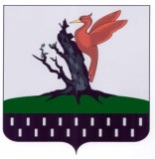 ТАТАРСТАН РЕСПУБЛИКАСЫАЛАБУГА МУНИЦИПАЛЬ РАЙОНЫ  ИСКЕ ЮРАШ АВЫЛ ҖИРЛЕГЕ СОВЕТЫОб утверждении отчета об исполнении бюджета Староюрашского сельского поселения за 2021 годПриложение 1к решению СоветаСтароюрашского сельского поселенияСтароюрашского сельского поселенияот "___" _____________ 2022г. №____от "___" _____________ 2022г. №____ДоходыДоходыДоходы бюджета Староюрашского сельского поселения по кодам бюджета Староюрашского сельского поселения по кодам бюджета Староюрашского сельского поселения по кодамклассификации доходов бюджетов за 2021 годклассификации доходов бюджетов за 2021 годклассификации доходов бюджетов за 2021 год(тыс. рублей)НаименованиеКод доходаКассовое исполнениеНаименованиеКод доходаКассовое исполнениеНалоговые и неналоговые доходы 1 00 00000 00 0000 000958,8Налоги на прибыль, доходы 1 01 00000 00 0000 000285,9Налог на доходы физических лиц 1 01 02000 01 0000 110285,9Налоги на совокупный доход 1 05 00000 00 0000 00027,8Единый сельскохозяйственный налог 1 05 03000 01 0000 11027,8Налоги на имущество 1 06 00000 00 0000 000470,7Налог на имущество физических лиц 1 06 01000 00 0000 11031,5Земельный налог 1 06 06000 00 0000 110439,2Государственная пошлина 1 08 00000 00 0000 0000,4Государственная пошлина за совершение нотариальных действий должностными лицами органов местного самоуправления, уполномоченными в соответствии с законодательными актами РФ на совершение нотариальных действий 1 08 04020 01 0000 1100,4Неналоговые доходы 117 00000 00 0000 000174,0Средства самообложения граждан, зачисляемые в бюджеты сельских  поселений1 17 14030 10 0000 150154,5Прочие доходы от компенсации затрат бюджетов1 13 02995 10 0000 13018,6Прочие неналоговые доходы бюджетов сельских поселений1 17 05050 10 0000 1800,9Безвозмездные поступления2 00 00000 00 0000 0002 411,2Безвозмездные поступления от других бюджетов бюджетной системы Российской Федерации2 02 00000 00 0000 0002 411,2Дотации бюджетам бюджетной системы Российской Федерации2 02 10000 00 0000 1501 359,3Дотации бюджетам сельских поселений на выравнивание бюджетной обеспеченности2 02 15001 10 0000 1501 359,3Субвенции бюджетам бюджетной системы Российской Федерации2 02 30000 00 0000 150100,0Субвенции бюджетам сельских поселений на осуществление первичного воинского учета на территориях, где отсутствуют военные комиссариаты2 02 35118 10 0000 150100,0Иные межбюджетные трансферты2 02 40000 00 0000 150951,9Межбюджетные трансферты, передаваемые бюджетам сельских поселений для компенсации дополнительных расходов, возникших в результате решений, принятых органами власти другого уровня2 02 45160 10 0000 150951,9Всего доходов3 370,0Приложение 2к решению Совета к решению Совета Староюрашского сельского поселенияСтароюрашского сельского поселенияСтароюрашского сельского поселенияот «___ » _________ 2022г. № ___от «___ » _________ 2022г. № ___от «___ » _________ 2022г. № ___РасходыРасходыРасходыРасходыРасходыРасходыРасходы бюджета Староюрашского сельского поселения бюджета Староюрашского сельского поселения бюджета Староюрашского сельского поселения бюджета Староюрашского сельского поселения бюджета Староюрашского сельского поселения бюджета Староюрашского сельского поселения бюджета Староюрашского сельского поселенияпо ведомственной структуре расходов по ведомственной структуре расходов по ведомственной структуре расходов по ведомственной структуре расходов по ведомственной структуре расходов по ведомственной структуре расходов по ведомственной структуре расходов за 2021 год за 2021 год за 2021 год за 2021 год за 2021 год за 2021 год за 2021 год (тыс.рублей)НаименованиеВед-воРзПРЦСРВРКассовое исполнениеНаименованиеВед-воРзПРЦСРВРКассовое исполнениеСовет Староюрашского селького поселения Елабужского муниципального района Республики Татарстан856778,6ОБЩЕГОСУДАРСТВЕННЫЕ ВОПРОСЫ85601778,6Функционирование высшего должностного лица субъекта Российской Федерации и муниципального образования 8560102778,6Непрограммные направления расходов856010299 0 00 0000 0778,6Глава муниципального образования856010299 0 00 0203 0778,6Расходы на выплаты персоналу в целях обес-печения выполнения функций государствен-ными (муниципальными) органами, казенными учреждениями, органами управления государ-ственными внебюджетными фондами 856010299 0 00 0203 0100778,6Исполнительный комитет Староюрашского селького поселения Елабужского муниципального района Республики Татарстан8712 605,9ОБЩЕГОСУДАРСТВЕННЫЕ ВОПРОСЫ87101859,5Функционирование Правительства Российской Федерации, высших исполнительных органов государственной власти субъектов Российской Федерации, местных администраций8710104701,4Непрограммные направления расходов871010499 0 00 0000 0701,4Центральный аппарат871010499 0 00 0204 0701,4Расходы на выплаты персоналу в целях обес-печения выполнения функций государствен-ными (муниципальными) органами, казенными учреждениями, органами управления государ-ственными внебюджетными фондами 871010499 0 00 0204 0100356,6Закупка товаров, работ и услуг для обеспечения государственных (муниципальных) нужд871010499 0 00 0204 0200338,8Иные бюджетные ассигнования871010499 0 00 0204 08006,0Обеспечение проведения выборов и референдумов871010713,3Проведение выборов в представительные органы муниципального образования871010799 0 00 0201 013,3Иные бюджетные ассигнования871010799 0 00 0201 080013,3Другие общегосударственные вопросы8710113144,8Муниципальная программа "Развитие субъектов малого и среднего предпринимательства муниципального образования"871011301 0 00 0000 01,0Мероприятия по программе развитие субъектов малого и среднего предпринимательства871011301 0 00 0064 11,0Закупка товаров, работ и услуг для обеспечения государственных (муниципальных) нужд871011301 0 00 0064 12001,0Непрограммные направления расходов871011399 0 00 0000 0143,8Уплата налога на имущество организаций и земельного налога871011399 0 00 0295 0115,6Иные бюджетные ассигнования871011399 0 00 0295 0800115,6Межбюджетные трансферты, передаваемые бюджетам муниципальных образований на осуществление части полномочий по решению вопросов местного значения в соответствии с заключенными соглашениями871011399 0 00 2560 019,0Межбюджетные трансферты871011399 0 00 2560 050019,0Диспансеризация муниципальных служащих871011399 0 00 9708 07,2Закупка товаров, работ и услуг для обеспечения государственных (муниципальных) нужд871011399 0 00 9708 02007,2Выполнение других обязательств государства871011399 2 00 0300 02,0Закупка товаров, работ и услуг для государст-венных (муниципальных) нужд871011399 2 00 0300 02002,0НАЦИОНАЛЬНАЯ ОБОРОНА87102100,0Мобилизационная и вневойсковая подготовка8710203100,0Непрограммные направления расходов871020399 0 00 0000 0100,0Осуществление первичного воинского учета на территориях, где отсутствуют военнные комиссариаты871020399 0 00 5118 0100,0Расходы на выплаты персоналу в целях обес-печения выполнения функций государствен-ными (муниципальными) органами, казенными учреждениями, органами управления государ-ственными внебюджетными фондами 871020399 0 00 5118 010089,7Закупка товаров, работ и услуг для обеспечения государственных (муниципальных) нужд871020399 0 00 5118 020010,3НАЦИОНАЛЬНАЯ БЕЗОПАСНОСТЬ И ПРАВООХРАНИТЕЛЬНАЯ ДЕЯТЕЛЬНОСТЬ87103148,9Обеспечение пожарной безопасности8710310148,9Непрограммные направления расхода871031099 0 00 0000 0148,9Функционирование органов в сфере национальной безопасности и правоохранительной деятельности871031099 0 00 0267 0148,9Закупка товаров, работ и услуг для государст-венных (муниципальных) нужд871031099 0 00 0267 0200148,9НАЦИОНАЛЬНАЯ ЭКОНОМИКА87104163,5Дорожное хозяйство8710409152,1Программа комплексного развития транспортной инфраструктуры на территории муниципального образования8710409Б2 0 00 0000 030,8Строительство и содержание автомобильных дорог и инженерных сооружений на них в границах городских округов и поселений в рамках благоустройства8710409Б2 0 00 7802 030,8Закупка товаров, работ и услуг для обеспечения государственных (муниципальных) нужд8710409Б2 0 00 7802 020030,8Непрограммные направления расходов871040999 0 00 0000 0121,3Строительство и содержание автомобильных дорог и инженерных сооружений на них в границах городских округов и поселений в рамках благоустройства871040999 0 00 7802 0121,3Закупка товаров, работ и услуг для обеспечения государственных (муниципальных) нужд871040999 0 00 7802 0200121,3Другие вопросы в области национальной экономики871041211,4Муниципальная программа по использованию и охране земель на территории поселения871041202 0 00 0000 011,4Мероприятия по землеустройству и землепользованию871041202 0 00 7344 011,4Закупка товаров, работ и услуг для обеспечения государственных (муниципальных) нужд871041202 0 00 7344 020011,4ЖИЛИЩНО-КОММУНАЛЬНОЕ ХОЗЯЙСТВО871051 311,3Благоустройство87105031 311,3Муниципальная программа по содержанию  мест захоронений8710503Б1 0 00 0000 0145,2Содержание кладбищ8710503Б1 0 00 7804 0145,2Закупка товаров, работ и услуг для обеспечения государственных (муниципальных) нужд 8710503Б1 0 00 7804 0200145,2Непрограммные направления расходов871050399 0 00 0000 01 166,1Уличное освещение871050399 0 00 7801 0193,4Закупка товаров, работ и услуг для обеспечения государственных (муниципальных) нужд871050399 0 00 7801 0200193,4Озеленение871050399 0 00 7803 030,0Закупка товаров, работ и услуг для обеспечения государственных (муниципальных) нужд871050399 0 00 7803 020030,0Прочие мероприятия по благоустройству городских округов и поселений871050399 0 00 7805 0942,7Закупка товаров, работ и услуг для обеспечения государственных (муниципальных) нужд871050399 0 00 7805 0200942,7СОЦИАЛЬНАЯ ПОЛИТИКА871109,5Социальное обеспечение населения87110039,5Мероприятия в области социальной политики871100303 1 01 0541 09,5Закупка товаров, работ и услуг для обеспечения государственных (муниципальных) нужд871100303 1 01 0541 02009,5МЕЖБЮДЖЕТНЫЕ ТРАНСФЕРТЫ ОБЩЕГО ХАРАКТЕРА БЮДЖЕТАМ СУБЪЕКТОВ РОССИЙСКОЙ ФЕДЕРАЦИИ И МУНИЦИПАЛЬНЫХ  ОБРАЗОВАНИЙ8711413,2Прочие межбюджетные трансферты общего характера871140313,2Непрограммные направления расходов871140399 0 00 0000 013,2Межбюджетные трансферты, передаваемые бюджетам муниципальных образований для компенсации дополнительных расходов, возникших в результате решений, принятых органами власти другого уровня871140399 0 00 2515 113,2Межбюджетные трансферты871140399 0 00 2515 150013,2ВСЕГО РАСХОДОВ3 384,5Приложение3к решению Совета к решению Совета Староюрашского сельского поселенияСтароюрашского сельского поселенияСтароюрашского сельского поселенияот «___ » _________ 2022г. № ___от «___ » _________ 2022г. № ___от «___ » _________ 2022г. № ___РасходыРасходыРасходыРасходыРасходыРасходыбюджета Староюрашского сельского поселениябюджета Староюрашского сельского поселениябюджета Староюрашского сельского поселениябюджета Староюрашского сельского поселениябюджета Староюрашского сельского поселениябюджета Староюрашского сельского поселенияпо разделам и подразделам, целевым статьямпо разделам и подразделам, целевым статьямпо разделам и подразделам, целевым статьямпо разделам и подразделам, целевым статьямпо разделам и подразделам, целевым статьямпо разделам и подразделам, целевым статьями группам видов расходов бюджетови группам видов расходов бюджетови группам видов расходов бюджетови группам видов расходов бюджетови группам видов расходов бюджетови группам видов расходов бюджетовза 2021год за 2021год за 2021год за 2021год за 2021год за 2021год (тыс.рублей)НаименованиеРзПРЦСРВРКассовое исполнениеНаименованиеРзПРЦСРВРКассовое исполнениеОБЩЕГОСУДАРСТВЕННЫЕ ВОПРОСЫ011 638,1Функционирование высшего должностного лица субъекта Российской Федерации и муниципального образования 0102778,6Непрограммные направления расходов010299 0 00 0000 0778,6Глава муниципального образования010299 0 00 0203 0778,6Расходы на выплаты персоналу в целях обес-печения выполнения функций государствен-ными (муниципальными) органами, казенными учреждениями, органами управления государ-ственными внебюджетными фондами 010299 0 00 0203 0100778,6Функционирование Правительства Российской Федерации, высших исполнительных органов государственной власти субъектов Российской Федерации, местных администраций0104701,4Непрограммные направления расходов010499 0 00 0000 0701,4Центральный аппарат010499 0 00 0204 0701,4Расходы на выплаты персоналу в целях обес-печения выполнения функций государствен-ными (муниципальными) органами, казенными учреждениями, органами управления государ-ственными внебюджетными фондами 010499 0 00 0204 0100356,6Закупка товаров, работ и услуг для обеспечения государственных (муниципальных) нужд010499 0 00 0204 0200338,8Иные бюджетные ассигнования010499 0 00 0204 08006,0Обеспечение проведения выборов и референдумов010713,3Проведение выборов в представительные органы муниципального образования010799 0 00 0201 013,3Иные бюджетные ассигнования010799 0 00 0201 080013,3Другие общегосударственные вопросы0113144,8Муниципальная программа "Развитие субъектов малого и среднего предпринимательства муниципального образования"011301 0 00 0000 01,0Мероприятия по программе развитие субъектов малого и среднего предпринимательства011301 0 00 0064 11,0Закупка товаров, работ и услуг для обеспечения государственных (муниципальных) нужд011301 0 00 0064 12001,0Непрограммные направления расходов011399 0 00 0000 0143,8Уплата налога на имущество организаций и земельного налога011399 0 00 0295 0115,6Иные бюджетные ассигнования011399 0 00 0295 0800115,6Межбюджетные трансферты, передаваемые бюджетам муниципальных образований на осуществление части полномочий по решению вопросов местного значения в соответствии с заключенными соглашениями011399 0 00 2560 019,0Межбюджетные трансферты011399 0 00 2560 050019,0Диспансеризация муниципальных служащих011399 0 00 9708 07,2Закупка товаров, работ и услуг для обеспечения государственных (муниципальных) нужд011399 0 00 9708 02007,2Выполнение других обязательств государства011399 2 00 0300 02,0Закупка товаров, работ и услуг для государст-венных (муниципальных) нужд011399 2 00 0300 02002,0НАЦИОНАЛЬНАЯ ОБОРОНА02100,0Мобилизационная и вневойсковая подготовка0203100,0Непрограммные направления расходов020399 0 00 0000 0100,0Осуществление первичного воинского учета на территориях, где отсутствуют военнные комиссариаты020399 0 00 5118 0100,0Расходы на выплаты персоналу в целях обес-печения выполнения функций государствен-ными (муниципальными) органами, казенными учреждениями, органами управления государ-ственными внебюджетными фондами 020399 0 00 5118 010089,7Закупка товаров, работ и услуг для обеспечения государственных (муниципальных) нужд020399 0 00 5118 020010,3НАЦИОНАЛЬНАЯ БЕЗОПАСНОСТЬ И ПРАВООХРАНИТЕЛЬНАЯ ДЕЯТЕЛЬНОСТЬ03148,9Обеспечение пожарной безопасности0310148,9Непрограммные направления расхода031099 0 00 0000 0148,9Функционирование органов в сфере национальной безопасности и правоохранительной деятельности031099 0 00 0267 0148,9Закупка товаров, работ и услуг для государст-венных (муниципальных) нужд031099 0 00 0267 0200148,9НАЦИОНАЛЬНАЯ ЭКОНОМИКА04163,5Дорожное хозяйство0409152,1Программа комплексного развития транспортной инфраструктуры на территории муниципального образования0409Б2 0 00 0000 030,8Строительство и содержание автомобильных дорог и инженерных сооружений на них в границах городских округов и поселений в рамках благоустройства0409Б2 0 00 7802 030,8Закупка товаров, работ и услуг для обеспечения государственных (муниципальных) нужд0409Б2 0 00 7802 020030,8Непрограммные направления расходов040999 0 00 0000 0121,3Строительство и содержание автомобильных дорог и инженерных сооружений на них в границах городских округов и поселений в рамках благоустройства040999 0 00 7802 0121,3Закупка товаров, работ и услуг для обеспечения государственных (муниципальных) нужд040999 0 00 7802 0200121,3Другие вопросы в области национальной экономики041211,4Муниципальная программа по использованию и охране земель на территории поселения041202 0 00 0000 011,4Мероприятия по землеустройству и землепользованию041202 0 00 7344 011,4Закупка товаров, работ и услуг для обеспечения государственных (муниципальных) нужд041202 0 00 7344 020011,4ЖИЛИЩНО-КОММУНАЛЬНОЕ ХОЗЯЙСТВО051 311,3Благоустройство05031 311,3Муниципальная программа по содержанию  мест захоронений0503Б1 0 00 0000 0145,2Содержание кладбищ0503Б1 0 00 7804 0145,2Закупка товаров, работ и услуг для обеспечения государственных (муниципальных) нужд 0503Б1 0 00 7804 0200145,2Непрограммные направления расходов050399 0 00 0000 01 166,1Уличное освещение050399 0 00 7801 0193,4Закупка товаров, работ и услуг для обеспечения государственных (муниципальных) нужд050399 0 00 7801 0200193,4Озеленение050399 0 00 7803 030,0Закупка товаров, работ и услуг для обеспечения государственных (муниципальных) нужд050399 0 00 7803 020030,0Прочие мероприятия по благоустройству городских округов и поселений050399 0 00 7805 0942,7Закупка товаров, работ и услуг для обеспечения государственных (муниципальных) нужд050399 0 00 7805 0200942,7СОЦИАЛЬНАЯ ПОЛИТИКА109,5Социальное обеспечение населения10039,5Мероприятия в области социальной политики100303 1 01 0541 09,5Закупка товаров, работ и услуг для обеспечения государственных (муниципальных) нужд100303 1 01 0541 02009,5МЕЖБЮДЖЕТНЫЕ ТРАНСФЕРТЫ ОБЩЕГО ХАРАКТЕРА БЮДЖЕТАМ СУБЪЕКТОВ РОССИЙСКОЙ ФЕДЕРАЦИИ И МУНИЦИПАЛЬНЫХ  ОБРАЗОВАНИЙ1413,2Прочие межбюджетные трансферты общего характера140313,2Непрограммные направления расходов140399 0 00 0000 013,2Межбюджетные трансферты, передаваемые бюджетам муниципальных образований для компенсации дополнительных расходов, возникших в результате решений, принятых органами власти другого уровня140399 0 00 2515 113,2Межбюджетные трансферты140399 0 00 2515 150013,2ВСЕГО РАСХОДОВ3 384,5Приложение 4Приложение 4Приложение 4к решению Совета к решению Совета к решению Совета Староюрашского сельского поселенияСтароюрашского сельского поселенияСтароюрашского сельского поселенияСтароюрашского сельского поселенияот «___ » _________ 2022г. № ___от «___ » _________ 2022г. № ___от «___ » _________ 2022г. № ___от «___ » _________ 2022г. № ___Распределение бюджетных ассигнований бюджета СтароюрашскогоРаспределение бюджетных ассигнований бюджета СтароюрашскогоРаспределение бюджетных ассигнований бюджета СтароюрашскогоРаспределение бюджетных ассигнований бюджета СтароюрашскогоРаспределение бюджетных ассигнований бюджета СтароюрашскогоРаспределение бюджетных ассигнований бюджета Староюрашскогосельского поселения по целевым статьям (муниципальным программам сельского поселения по целевым статьям (муниципальным программам сельского поселения по целевым статьям (муниципальным программам сельского поселения по целевым статьям (муниципальным программам сельского поселения по целевым статьям (муниципальным программам сельского поселения по целевым статьям (муниципальным программам и непрограммным направлениям деятельности),и непрограммным направлениям деятельности),и непрограммным направлениям деятельности),и непрограммным направлениям деятельности),и непрограммным направлениям деятельности),и непрограммным направлениям деятельности),группам видов расходов, разделам, подразделамгруппам видов расходов, разделам, подразделамгруппам видов расходов, разделам, подразделамгруппам видов расходов, разделам, подразделамгруппам видов расходов, разделам, подразделамгруппам видов расходов, разделам, подразделам классификации расходов бюджетов классификации расходов бюджетов классификации расходов бюджетов классификации расходов бюджетов классификации расходов бюджетов классификации расходов бюджетовза 2021 год за 2021 год за 2021 год за 2021 год за 2021 год за 2021 год (тыс.рублей)НаименованиеЦСРВРРзПРКассовое исполнениеНаименованиеЦСРВРРзПРКассовое исполнениеМуниципальная программа "Развитие субъектов малого и среднего предпринимательства муниципального образования"01 0 00 0000 01,0Мероприятия по программе развитие субъектов малого и среднего предпринимательства01 0 00 0064 11,0Закупка товаров, работ и услуг для обеспечения государственных (муниципальных) нужд01 0 00 0064 12001,0ОБЩЕГОСУДАРСТВЕННЫЕ ВОПРОСЫ01 0 00 0064 120001001,0Другие общегосударственные вопросы01 0 00 0064 120001131,0Муниципальная программа по использованию и охране земель на территории поселения02 0 00 0000 011,4Мероприятия по землеустройству и землепользованию02 0 00 7344 011,4Закупка товаров, работ и услуг для обеспечения государственных (муниципальных) нужд02 0 00 7344 020011,4НАЦИОНАЛЬНАЯ ЭКОНОМИКА02 0 00 7344 0200040011,4Другие вопросы в области национальной экономики02 0 00 7344 0200041211,4Мероприятия в области социальной политики03 1 01 0541 09,5Закупка товаров, работ и услуг для государственных (муниципальных) нужд03 1 01 0541 02009,5СОЦИАЛЬНАЯ ПОЛИТИКА03 1 01 0541 020010009,5Социальное обеспечение населения03 1 01 0541 020010039,5Муниципальная программа по содержанию мест захороненийБ1 0 00 0000 0145,2Содержание кладбищБ1 0 00 7804 0145,2Закупка товаров, работ и услуг для обеспечения государственных (муниципальных) нуждБ1 0 00 7804 0200145,2ЖИЛИЩНО-КОММУНАЛЬНОЕ ХОЗЯЙСТВОБ1 0 00 7804 02000500145,2БлагоустройствоБ1 0 00 7804 02000503145,2Мероприятия по благоустройствуБ2 0 00 0000 0176,0Программа комплексного развития транспортной инфраструктуры на территории муниципального образованияБ2 0 00 0000 030,8Строительство и содержание автомобильных дорог и инженерных сооружений на них в границах городских округов и поселений в рамках благоустройстваБ2 0 00 7802 030,8Закупка товаров, работ и услуг для обеспечения государственных (муниципальных) нуждБ2 0 00 7802 020030,8НАЦИОНАЛЬНАЯ ЭКОНОМИКАБ2 0 00 7802 0200040030,8Дорожное хозяйствоБ2 0 00 7802 0200040930,8Обеспечение проведения выборов и референдумов99 0 00 0201 0800010713,3Глава муниципального образования99 0 00 0203 0778,6Расходы на выплаты персоналу в целях обес-печения выполнения функций государствен-ными (муниципальными) органами, казенными учреждениями, органами управления государ-ственными внебюджетными фондами 99 0 00 0203 0100778,6ОБЩЕГОСУДАРСТВЕННЫЕ ВОПРОСЫ99 0 00 0203 01000100778,6Функционирование высшего должностного лица субъекта Российской Федерации и муниципального образования 99 0 00 0203 01000102778,6Центральный аппарат99 0 00 0204 0701,4Расходы на выплаты персоналу в целях обес-печения выполнения функций государствен-ными (муниципальными) органами, казенными учреждениями, органами управления государ-ственными внебюджетными фондами 99 0 00 0204 0100356,6ОБЩЕГОСУДАРСТВЕННЫЕ ВОПРОСЫ99 0 00 0204 01000100356,6Функционирование Правительства Российской Федерации, высших исполнительных органов государственной власти субъектов Российской Федерации, местных администраций99 0 00 0204 01000104356,6Закупка товаров, работ и услуг для обеспечения государственных (муниципальных) нужд99 0 00 0204 0200338,8ОБЩЕГОСУДАРСТВЕННЫЕ ВОПРОСЫ99 0 00 0204 02000100338,8Функционирование Правительства Российской Федерации, высших исполнительных органов государственной власти субъектов Российской Федерации, местных администраций99 0 00 0204 02000104338,8Иные бюджетные ассигнования99 0 00 0204 08006,0ОБЩЕГОСУДАРСТВЕННЫЕ ВОПРОСЫ99 0 00 0204 080001006,0Функционирование Правительства Российской Федерации, высших исполнительных органов государственной власти субъектов Российской Федерации, местных администраций99 0 00 0204 080001046,0Функционирование органов в сфере национальной безопасности и правоохранительной деятельности99 0 00 0267 0148,9Уплата налога на имущество организаций и земельного налога99 0 00 0295 0115,6Иные бюджетные ассигнования99 0 00 0295 0800115,6ОБЩЕГОСУДАРСТВЕННЫЕ ВОПРОСЫ99 0 00 0295 08000100115,6Другие общегосударственные вопросы99 0 00 0295 08000113115,6Межбюджетные трансферты, передаваемые бюджетам муниципальных образований для компенсации дополнительных расходов, возникших в результате решений, принятых органами власти другого уровня99 0 00 2515 113,2Межбюджетные трансферты99 0 00 2515 150013,2МЕЖБЮДЖЕТНЫЕ ТРАНСФЕРТЫ ОБЩЕГО ХАРАКТЕРА БЮДЖЕТАМ СУБЪЕКТОВ РОССИЙСКОЙ ФЕДЕРАЦИИ И МУНИЦИПАЛЬНЫХ  ОБРАЗОВАНИЙ99 0 00 2515 1500140013,2Прочие межбюджетные трансферты общего характера99 0 00 2515 1500140313,2Межбюджетные трансферты, передаваемые бюджетам муниципальных образований на осуществление части полномочий по решению вопросов местного значения в соответствии с заключенными соглашениями99 0 00 2560 019,0Межбюджетные трансферты99 0 00 2560 050019,0ОБЩЕГОСУДАРСТВЕННЫЕ ВОПРОСЫ99 0 00 2560 0500010019,0Другие общегосударственные вопросы99 0 00 2560 0500011319,0Осуществление первичного воинского учета на территориях, где отсутствуют военнные комиссариаты99 0 00 5118 0100,0Расходы на выплаты персоналу в целях обес-печения выполнения функций государствен-ными (муниципальными) органами, казенными учреждениями, органами управления государ-ственными внебюджетными фондами 99 0 00 5118 010089,7НАЦИОНАЛЬНАЯ ОБОРОНА99 0 00 5118 0100020089,7Мобилизационная и вневойсковая подготовка99 0 00 5118 0100020389,7Закупка товаров, работ и услуг для обеспечения государственных (муниципальных) нужд99 0 00 5118 020010,3НАЦИОНАЛЬНАЯ ОБОРОНА99 0 00 5118 0200020010,3Мобилизационная и вневойсковая подготовка99 0 00 5118 0200020310,3Уличное освещение99 0 00 7801 0193,4Закупка товаров, работ и услуг для обеспечения государственных (муниципальных) нужд99 0 00 7801 0200193,4ЖИЛИЩНО-КОММУНАЛЬНОЕ ХОЗЯЙСТВО99 0 00 7801 02000500193,4Благоустройство99 0 00 7801 02000503193,4Строительство и содержание автомобильных дорог и инженерных сооружений на них в границах городских округов и поселений в рамках благоустройства99 0 00 7802 0121,3Закупка товаров, работ и услуг для обеспечения государственных (муниципальных) нужд99 0 00 7802 0200121,3НАЦИОНАЛЬНАЯ ЭКОНОМИКА99 0 00 7802 02000400121,3Дорожное хозяйство99 0 00 7802 02000409121,3Озеленение99 0 00 7803 030,0Закупка товаров, работ и услуг для обеспечения государственных (муниципальных) нужд99 0 00 7803 020030,0ЖИЛИЩНО-КОММУНАЛЬНОЕ ХОЗЯЙСТВО99 0 00 7803 0200050030,0Благоустройство99 0 00 7803 0200050330,0Прочие мероприятия по благоустройству городских округов и поселений99 0 00 7805 0942,7Закупка товаров, работ и услуг для обеспечения государственных (муниципальных) нужд99 0 00 7805 0200942,7ЖИЛИЩНО-КОММУНАЛЬНОЕ ХОЗЯЙСТВО99 0 00 7805 02000500942,7Благоустройство99 0 00 7805 02000503942,7Диспансеризация муниципальных служащих99 0 00 9708 07,2Закупка товаров, работ и услуг для обеспечения государственных (муниципальных) нужд99 0 00 9708 02007,2ОБЩЕГОСУДАРСТВЕННЫЕ ВОПРОСЫ99 0 00 9708 020001007,2Другие общегосударственные вопросы99 0 00 9708 020001137,2Выполнение других обязательств государства99 2 00 0300 02,0Закупка товаров, работ и услуг для государст-венных (муниципальных) нужд99 2 00 0300 02002,0ОБЩЕГОСУДАРСТВЕННЫЕ ВОПРОСЫ99 2 00 0300 020001002,0Другие общегосударственные вопросы99 2 00 0300 020001132,0ВСЕГО РАСХОДОВ3 384,5НаименованиепоказателяКод бюджетной классификацииКод бюджетной классификацииКассовоеисполнениеНаименованиепоказателяадминистратора поступленийисточников финансирования дефицита бюджета сельского поселенияКассовоеисполнениеВсего источников14,5Финансово-бюджетная палата Елабужского муниципального района80914,5Увеличение прочих остатков денежных средств бюджета сельского поселения80901 05 02 01 10 0000 510-3 370,0Уменьшение прочих остатков денежных средств  бюджета сельского поселения80901 05 02 01 10 0000 6103 384,5Приложение 6к решению СоветаСтароюрашского сельского поселенияот «__» _______ 2022г. № Межбюджетные трансферты, передаваемые
из бюджета Староюрашского сельского поселения 
за 2021 годМежбюджетные трансферты, передаваемые
из бюджета Староюрашского сельского поселения 
за 2021 год(тыс. рублей)Наименование поселенийМежбюджетные трансферты, передаваемые из бюджета поселения в бюджет муниципального района на осуществление части полномочий по решению вопросов местного значения в соответствии с заключенными соглашениямив бюджет Елабужского муниципального района, в том числе:32,2 - на передачу осуществления части полномочий по решению вопросов местного значения в соответствии с заключенными соглашениями.19,0-  передача в виде межбюджетных трансфертов в связи с корректировкой плана по налогу на имущество 13,2Приложение 7к решению СоветаСтароюрашского сельского поселенияот «__» _______ 2022г. № Межбюджетные трансферты, передаваемые бюджетам поселений из бюджета муниципального образования Елабужский муниципальный район Республики Татарстан за 2021 годМежбюджетные трансферты, передаваемые бюджетам поселений из бюджета муниципального образования Елабужский муниципальный район Республики Татарстан за 2021 год(тыс. рублей)Наименования мероприятийМежбюджетные трансферты, передаваемые бюджетам поселенийНаименования мероприятийСуммаиз бюджета Елабужского муниципального района, в том числе:951,9— субсидии на материальное поощрение Глав СП по итогам работы за I квартал в 2021г. (РКМ от 27.04.2021г. №807-р)25,9— субсидия на материальное поощрение глав сельских поселений в связи с празднованием Дня Республики в 2021г. ( РКМ РТ от 30.08.2021г. №1698-р)  41,2—   межбюджетные трансферты сельским поселениям на решение вопросов местного значения, осуществляемое с привлечением средств самообложения граждан (РКМ РТ от 15.06.2021г. №1130-р , РКМ РТ от 15.09.2021г. №1835-р619,6— субсидии на материальное поощрение Глав СП по итогам работы за II квартал в 2021г. (РКМ от 28.07.2021г. №1410-р)31,3— субсидии на материальное поощрение глав сельских поселений по итогам работы за III квартал 2021г.  (РКМ РТ от 25.10.2021г. №2119-р)35,2— субсидии на материальное поощрение глав сельских поселений по итогам работы за IV квартал 2021г.  (РКМ РТ от 21.12.2021г. №2770-р, РКМ РТ от 27.12.2021г. №2916-р102,7— субсидия на финансовое обеспечение исполнения расходных обязательств (РКМ РТ  от 25.02.2021г. №322-р, РКМ РТ от 02.04.2021г. №566-р,  РКМ РТ от 24.05.2021г. №976-р,   РКМ РТ от 11.08.2021г. №1501-р, РКМ РТ от 15.09.2021г. №1842-р , РКМ РТ от 01.11.2021г. №2185-р, РКМ РТ от 30.11.2021г. №2477-р, РКМ РТ от 21.12.2021г. №2747-р, РКМ РТ от 27.12.2021г. №2888-р )72,4— межбюджетные трансферты на проведение выборов 13,3— межбюджетные трансферты на приобретение подарков к международному дню пожилых людей10,3(тыс. руб.)Наименование доходов и расходовНаименование доходов и расходовПлан на 2021 годИсполнение за 2021 год% исполненияНаименование доходов и расходовНаименование доходов и расходовПлан на 2021 годИсполнение за 2021 год% исполненияНалог на доходы физических лицНалог на доходы физических лиц186,0285,9154Налог на имущество физических лицНалог на имущество физических лиц40,031,579Земельный налог, в том числе:Земельный налог, в том числе:246,0439,2179Юридические лицаЮридические лица121,0154,8128Физические лица Физические лица 125,0284,4228Государственная пошлинаГосударственная пошлина1,00,440Единый сельскохозяйственный налогЕдиный сельскохозяйственный налог28,027,899ИТОГО НАЛОГОВЫХ ДОХОДОВИТОГО НАЛОГОВЫХ ДОХОДОВ501,0784,8157Прочие неналоговые доходыПрочие неналоговые доходы0,00,90Прочие доходы от компенсации затрат Прочие доходы от компенсации затрат 0,018,60Средства от самообложения гражданСредства от самообложения граждан154,5154,5100ИТОГО НЕНАЛОГОВЫХ ДОХОДОВИТОГО НЕНАЛОГОВЫХ ДОХОДОВ154,5174,0113ИТОГО НАЛОГОВЫХ И НЕНАЛОГОВЫХ ДОХОДОВИТОГО НАЛОГОВЫХ И НЕНАЛОГОВЫХ ДОХОДОВ655,5958,8146Безвозмездные поступления, всего в т. ч.Безвозмездные поступления, всего в т. ч.2 411,22 411,2100Дотации бюджетам поселений на выравнивание бюджетной обеспеченностиДотации бюджетам поселений на выравнивание бюджетной обеспеченности1 359,31 359,3100Субвенции бюджетных поселений на осуществление первичного воинского учета на территориях, где отсутствуют военные комиссариатыСубвенции бюджетных поселений на осуществление первичного воинского учета на территориях, где отсутствуют военные комиссариаты100,0100,0100Межбюджетные трансферты, передаваемые бюджетам поселений для компенсации дополнительных расходов, возникших в результате решений, принятых органами власти другого уровняМежбюджетные трансферты, передаваемые бюджетам поселений для компенсации дополнительных расходов, возникших в результате решений, принятых органами власти другого уровня951,9951,9100ВСЕГО ДОХОДОВВСЕГО ДОХОДОВ3 066,73 370,0110РАСХОДЫРАСХОДЫРазделыРазделыОбщегосударственные вопросы              Общегосударственные вопросы              1 675,81 638,198Национальная оборона (воинский учет)Национальная оборона (воинский учет)100,0100,0100Национальная безопасность и правоохранительная деятельностьНациональная безопасность и правоохранительная деятельность148,9148,9100Национальная экономика, в том числе:Национальная экономика, в том числе:163,5163,5100Дорожное хозяйствоДорожное хозяйство121,3121,3100Программа комплексного развития транспортной инфраструктурыПрограмма комплексного развития транспортной инфраструктуры30,830,8100Программа по использованию и охране земель на территории поселенияПрограмма по использованию и охране земель на территории поселения11,411,4100Жилищно-коммунальное хозяйство, в том числе:Жилищно-коммунальное хозяйство, в том числе:1 390,71 311,394Благоустройство, в том числе:Благоустройство, в том числе:1 390,71 311,394- уличное освещение и тех. обслуживание уличного освещения- уличное освещение и тех. обслуживание уличного освещения226,8193,485    - озеленение     - озеленение 30,030,0100    - прочие мероприятия по благоустройству    - прочие мероприятия по благоустройству988,7942,795    - содержание кладбищ    - содержание кладбищ145,2145,2100Социальная политикаСоциальная политика9,59,5100Возврат налога на имущество в районВозврат налога на имущество в район13,213,2100ВСЕГО РАСХОДОВВСЕГО РАСХОДОВ3 501,63 384,597Дефицит бюджета (-), профицит (+)Дефицит бюджета (-), профицит (+)-434,9-14,5№ п/пВопросы, вынесенные на обсуждение№РекомендацииПредложенияи рекомендации экспертов, дата их внесенияПредложениевнесено(поддержано)Итоги рассмотрениявопроса1.Формулировкавопроса1.1.ТекстрекомендациипредложенияФ.И.О.эксперта(название организации)